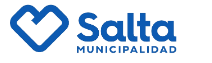 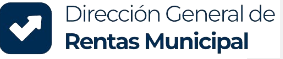 Salta, ….… de	de 202….Direccion General  de Rentas Municipales Cr. Victor Alemandi   S_________/_______DTengo el agrado de dirigirme a Usted con el fin de solicitarleel siguiente trámite:DE LA UNIDAD URBANA Nº  	Sin otro particular, saludo a Usted muy atentamente.FIRMA 	ACLARACIÓN  	DNI Nº  	DOMICILIO  	DOMICILIO POSTAL  	N°TELÉFONO/CELULAR  	CORREO ELECTRÓNICO  	Rezonificación en Imp. InmobiliarioRecategorización en TGISubdivisión de Unidad UrbanaInmueble de Valor Histórico y/o ArquitectónicoF.26Carta Poder